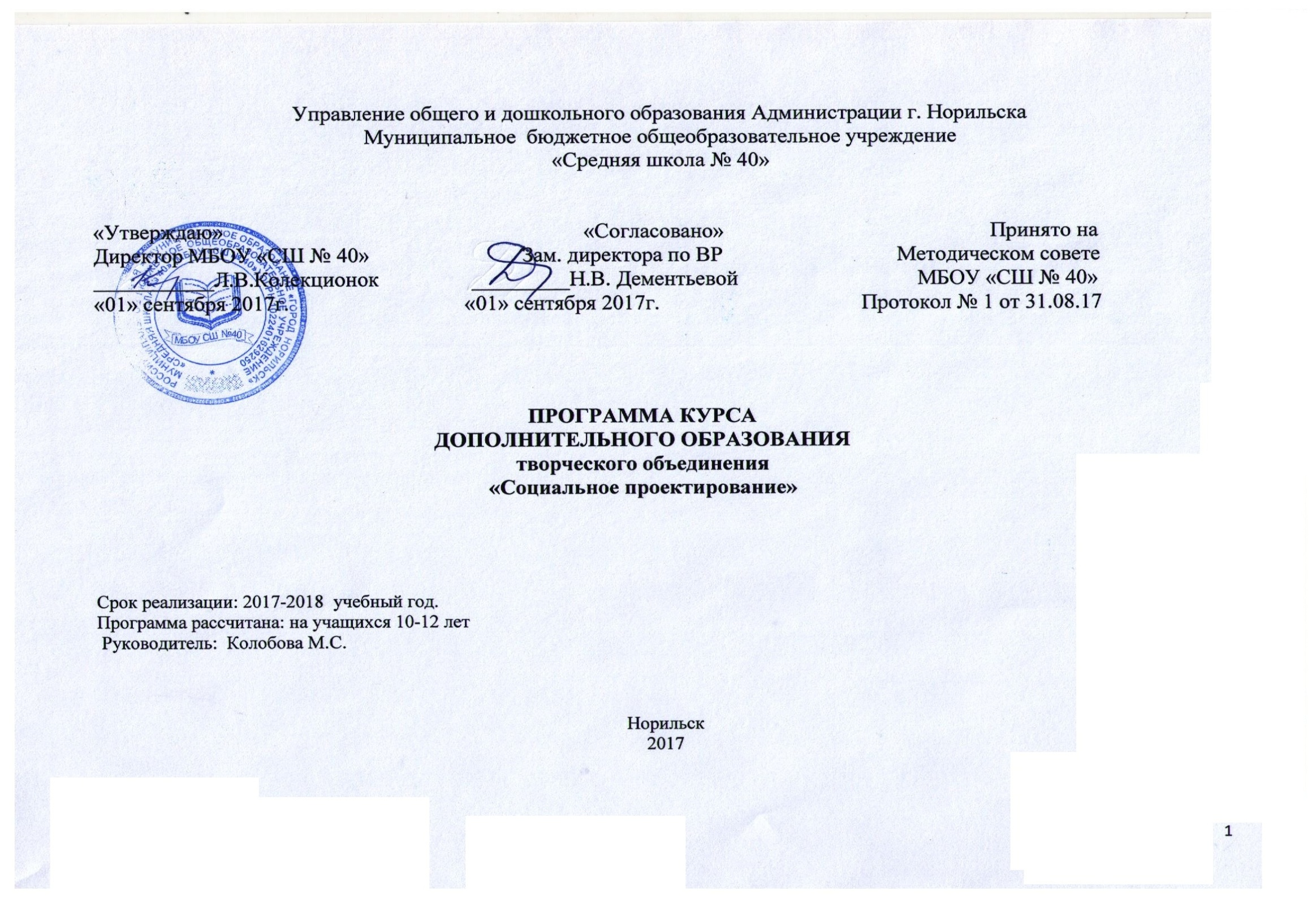 Пояснительная запискаЗнание составляется из мелких крупинок ежедневного опыта.Д.И.ПисаревНовые стандарты образования предполагают внесение значительных изменений в структуру и содержание, цели и задачи образования, смещение акцентов с одной задачи (вооружить обучающегося знаниями) на другую (формировать у него общеучебные умения и навыки как основу учебной деятельности). Учебная деятельность школьника должна быть освоена им в полной мере, со стороны всех своих компонентов: ученик должен быть ориентирован на нахождение общего способа решения задач (выделение учебной задачи), хорошо владеть системой действий, позволяющих решать эти задачи (учебные действия); уметь самостоятельно контролировать процесс своей учебной работы (контроль) и адекватно оценивать качество его выполнения (оценка), только тогда ученик становится субъектом учебной деятельности. Одним из способов превращения ученика в субъект учебной деятельности является его участие в исследовательской и проектной деятельности.Проектно-исследовательская деятельность является средством освоения действительности, её главные цели – установление истины, развитие умения работать с информацией, формирование исследовательского стиля мышления Результатом этой деятельности является формирование познавательных мотивов, исследовательских умений, субъективно новых для обучающихся знаний и способов деятельности.   Исследовательская практика ребенка интенсивно может развиваться в сфере дополнительного образования на внеклассных и внеурочных занятиях.     Исследовательская деятельность позволяет привлекать к работе разные категории участников образовательного процесса (обучающихся, родителей, учителей), создает условия для работы с семьей, общения детей и взрослых, их самовыражения и самоутверждения, развития творческих способностей, предоставляет возможность для отдыха и удовлетворения своих потребностей.Актуальность проектной деятельности сегодня осознается всеми. ФГОС нового поколения требует использования в образовательном процессе технологий деятельностного типа, методы проектно-исследовательской деятельности определены как одно из условий реализации основной образовательной программы  общего образования. Актуальность программы также обусловлена ее методологической значимостью. Знания и умения, необходимые для организации проектной и исследовательской деятельности, в будущем станут основой для организации научно-исследовательской деятельности в вузах, колледжах, техникумах и т.д.Программа позволяет реализовать актуальные в настоящее время компетентностный, личностно-ориентированный,  деятельностный подходы.  Цель и задачи курса «Социальное проектирование»Цель программы: создание условий для успешного освоения учениками основ проектно-исследовательской деятельности.Задачи программы:формировать представление об исследовательском обучении как ведущем способе учебной деятельности; обучать специальным знаниям, необходимым для проведения самостоятельных исследований;формировать и развивать умения и навыки исследовательского поиска;развивать познавательные потребности и способности, креативность,развивать  коммуникативные навыки (партнерское общение);формировать навыки работы с информацией (сбор, систематизация, хранение, использование);формировать умения оценивать свои возможности, осознавать свои интересы и делать осознанный выбор.В процессе прохождения курса формируются умения и навыки самостоятельной исследовательской деятельности; умения формулировать проблему исследования, выдвигать гипотезу; навыки овладения методикой сбора и оформления найденного материала; навыки овладения научными терминами в той области знания, в которой проводиться исследование;навыки овладения теоретическими знаниями по теме своей работы и шире; умения оформлять доклад,  исследовательскую работу.Формы и режим занятийСрок реализации программы - 1 год. Возраст обучающихся: 10-12 лет. Количество обучающихся - 15 человек. Занятия проводятся 1 раз в неделю по 1 часу. Форма обучения - групповая.В процессе обучения используются следующие формы учебных занятий: типовые занятия (объяснения и практические работы),уроки-тренинги, групповые исследования,игры-исследования, творческие проекты.Особенности программыОсобенностью данной программы является реализация педагогической идеи формирования у школьников умения учиться – самостоятельно добывать и систематизировать новые знания. В этом качестве программа обеспечивает реализацию следующих принципов:Непрерывность дополнительного образования как механизма полноты и целостности образования в целом;Развития индивидуальности каждого ребенка в процессе социального самоопределения в системе внеурочной деятельности;Системность организации учебно-воспитательного процесса;Раскрытие способностей и поддержка одаренности детей.Нормативно-правовые документы, на  основании которых разработана рабочая программа:1.Закон РФ «Об образовании в Российской Федерации» (№273-ФЗ от 29.12.2012 г.).2.Федеральный государственный образовательный стандарт основного общего образования.3.Федеральные требования к образовательным учреждениям в части минимальной оснащенности учебного процесса и оборудования учебных помещений (утверждены приказом Минобрнауки России от 4 октября . № 986, зарегистрированы в Минюсте России 3 февраля ., регистрационный номер 19682). 4.СанПиН 2.4.2. 2821 – 10 «Санитарно-эпидемиологические требования к условиям и организации обучения в общеобразовательных учреждениях» (утверждены постановлением Главного государственного санитарного врача Российской Федерации от 29 декабря . № 189, зарегистрированы в Минюсте России 3 марта ., регистрационный номер 19993).Описание ценностных ориентиров Основные принципы реализации программы – научность, доступность, добровольность, субъектность, деятельностный и личностный подходы, преемственность, результативность, партнерство, творчество и успех.Логика построения программы обусловлена системой последовательной работы по овладению обучающимися основами исследовательской деятельности: от осмысления сути исследовательской деятельности – к изучению составных частей исследовательской деятельности. Необходимо, чтобы занятия курса побуждали к активной мыслительной деятельности, учили наблюдать понимать, осмысливать причинно-следственные связи, тем самым вырабатывать собственное отношение к окружающему миру.Планируемые результаты освоения курсаВ результате работы по программе курса обучающиеся должны знать:основные этапы организации проектной деятельности (выбор темы, сбор информации, выбор проекта, работа над ним, презентация);понятия цели, объекта и гипотезы исследования;основные источники информации;правила оформления списка использованной литературы;правила классификации и сравнения,способы познания окружающего мира (наблюдения, эксперименты);источники информации (книга, старшие товарищи и родственники, видео курсы, ресурсы Интернета)правила сохранения информации, приемы запоминания.Учащиеся должны уметь:выделять объект исследования;разделять учебно-исследовательскую деятельность на этапы;выдвигать гипотезы и осуществлять их проверку;анализировать, сравнивать, классифицировать, обобщать, выделять главное, формулировать выводы, выявлять закономерности,работать в группе;работать с источниками информации, представлять информацию в различных видах, преобразовывать из одного вида в другой,пользоваться словарями, энциклопедиями  и  другими учебными пособиями;планировать и организовывать исследовательскую деятельность, представлять результаты своей деятельности в различных видах;работать с текстовой информацией на компьютере, осуществлять операции с файлами и каталогами.Личностные   и   метапредметныерезультатыЛичностныеУ школьников  будут сформированы:учебно-познавательный интерес к новому учебному материалу и способам решения новой задачи;ориентация на понимание причин успеха во внеучебной деятельности, в том числе на самоанализ и самоконтроль результата, на анализ соответствия результатов требованиям конкретной задачи;способность к самооценке на основе критериев успешности внеучебной деятельности;чувство прекрасного и эстетические чувства на основе знакомства с мировой и отечественной художественной культурой.Ученик получит возможность для формирования:внутренней позиции школьника на уровне положительного отношения к школе, понимания необходимости учения, выраженного в преобладании учебно-познавательных мотивов и предпочтении социального способа оценки знаний;выраженной устойчивой учебно-познавательной мотивации учения;устойчивого учебно-познавательного интереса к новым общим способам решения задач;адекватного понимания причин успешности/неуспешностивнеучебной деятельности;осознанных устойчивых эстетических предпочтений и ориентации на искусство как значимую сферу человеческой жизни.РегулятивныеШкольник научится:планировать свои действия в соответствии с поставленной задачей и условиями ее реализации, в том числе во внутреннем плане; учитывать установленные правила в планировании и контроле способа решения;осуществлять итоговый и пошаговый контроль по результату;оценивать правильность выполнения действия на уровне адекватной ретроспективной оценки соответствия результатов требованиям данной задачи и задачной области;адекватно воспринимать предложения и оценку учителей, товарищей, родителей и других людей;различать способ и результат действия.Ученик получит возможность научиться:в сотрудничестве с учителем ставить новые учебные задачи;проявлять познавательную инициативу в учебном сотрудничестве;самостоятельно адекватно оценивать правильность выполнения действия и вносить необходимые коррективы в исполнение как по ходу его реализации, так и  в конце действия.ПознавательныеШкольник научится:осуществлять поиск необходимой информации для выполнения внеучебных заданий с использованием учебной литературы и в открытом информационном пространстве, энциклопедий, справочников (включая электронные, цифровые), контролируемом пространстве Интернета;осуществлять запись (фиксацию) выборочной информации об окружающем мире и о себе самом, в том числе с помощью инструментов ИКТ;строить сообщения, проекты  в устной и письменной форме; проводить сравнение и классификацию по заданным критериям;устанавливать причинно-следственные связи в изучаемом круге явлений;строить рассуждения в форме связи простых суждений об объекте, его строении, свойствах.Ученик получит возможность научиться:осуществлять расширенный поиск информации с использованием ресурсов библиотек и сети Интернет; записывать, фиксировать информацию об окружающем мире с помощью инструментов ИКТ;осознанно и произвольно строить сообщения в устной и письменной форме; осуществлять выбор наиболее эффективных способов решения задач в зависимости от конкретных условий;осуществлять синтез как составление целого из частей, самостоятельно достраивая и восполняя недостающие компоненты;строить логическое рассуждение, включающее установление причинно-следственных связей.КоммуникативныеШкольник научится:адекватно использовать коммуникативные, прежде всего – речевые, средства для решения различных коммуникативных задач, строить монологическое сообщение, владеть диалогической формой коммуникации, используя,  в том числе средства и инструменты ИКТ и дистанционного общения;допускать возможность существования у людей различных точек зрения, в том числе не совпадающих с его собственной,  и ориентироваться на позицию партнера в общении и взаимодействии;учитывать разные мнения и стремиться к координации различных позиций в сотрудничестве;формулировать собственное мнение и позицию;договариваться и приходить к общему решению в совместной деятельности, в том числе в ситуации столкновения интересов;задавать вопросы;использовать речь для регуляции своего действия;адекватно использовать речевые средства для решения различных коммуникативных задач, строить монологическое высказывание, владеть диалогической формой речи.Ученик получит возможность научиться:учитывать разные мнения и интересы и обосновывать собственную позицию;понимать относительность мнений и подходов к решению проблемы;аргументировать свою позицию и координировать ее с позициями партнеров в сотрудничестве при выработке общего решения в совместной деятельности;задавать вопросы, необходимые для организации собственной деятельности и сотрудничества с партнером;осуществлять взаимный контроль и оказывать в сотрудничестве необходимую взаимопомощь;адекватно использовать речь для планирования и регуляции своей деятельности;адекватно использовать речевые средства для эффективного решения разнообразных коммуникативных задач.Возможные результаты проектной деятельности учащихся:альбом, газета,журнал, коллаж, выставка, коллекция, костюм,макет, модель, плакат, серия иллюстраций, сказка, справочник, стенгазета, сценарий праздника, учебное пособие, фотоальбом, экскурсия,презентация.Основные методы и технологии.Проекты различных направлений служат продолжением урока и предусматривают участие всех обучающихся в клубной работе, отражаются на страницах учебников, тетрадей для самостоятельных работ и хрестоматий. Метод проектов – педагогическая технология, цель которой ориентируется не только на интеграцию имеющихся фактических знании, но и приобретение новых (порой путем самообразования). Проект – буквально «брошенный вперед», т.е. прототип, прообраз какого-либо объекта или вида деятельности. Проект обучающегося – это дидактическое средство активизации познавательной деятельности, развития креативности и одновременно формирование определенных личностных качеств, которые ФГОС  определяет как результат освоения основной образовательной программы общего образования.Результат проектной деятельности – личностно или общественно значимый продукт:  макет, рассказ, доклад,  концерт, спектакль,  газета, книга, модель, костюм, фотоальбом, оформление стендов, выставок, конференция, электронная презентация, праздник,  комплексная работа и т.д.        Проекты по содержанию могут быть технологические, информационные, комбинированные. В последнем случае обучающиеся готовят информационное сообщение и иллюстрируют его изготовленными ими макетами или моделями. По форме проекты могут быть индивидуальные, групповые (по 4–6 человек) и коллективные (классные). По продолжительности проекты бывают краткосрочные и долгосрочные. Разница заключается в объёме выполненной работы и степени самостоятельности учащихся. Чем меньше дети, тем больше требуется помощь взрослых в поиске информации и оформлении проекта.         Выполнение проекта складывается из трёх этапов: разработка проекта, практическая реализация проекта, защита проекта. Наиболее трудоёмким компонентом проектной деятельности является первый этап – интеллектуальный поиск. При его организации основное внимание уделяется наиболее существенной части – мысленному прогнозированию, создание замысла в строгом соответствии с поставленной целью (требованиями). В процессе поиска необходимой информации ученики изучают книги, журналы, энциклопедии, расспрашивают взрослых по теме проекта.      Второй этап работы – это реализация проектного замысла в вещественном виде с внесением необходимых корректировок или практическая деятельность общественно полезного характера.       Главная цель защиты проектной работы – аргументированный анализ полученного результата и доказательство его соответствия поставленной цели или требованиям, выдвинутым в начале работы. Ученики делают сообщение о проделанной работе, а учитель, руководя процедурой защиты проектов, особо следит за соблюдением доброжелательности, тактичности, проявлением у детей внимательного отношения к идеям и творчеству других.Специфика курса.Метод проектов не является принципиально новым в педагогической практике, но вместе с тем его относят к педагогическим технологиям XXI века. Специфической особенностью занятий проектной деятельностью является их направленность на обучение детей  приёмам совместной деятельности в ходе разработки проектов. Группы умений, которые формирует курс:исследовательские (генерировать идеи, выбирать лучшее решение); социального воздействия (сотрудничать в процессе учебной деятельности, оказывать помощь товарищам и принимать их помощь, следить за ходом совместной работы и направлять ее в нужное русло); оценочные (оценивать ход, результат своей деятельности и деятельности других); информационные (самостоятельно осуществлять поиск нужной информации; выявлять, какой информации или каких умений недостает); презентационные (выступать перед аудиторией; отвечать на незапланированные вопросы; использовать различные средства наглядности; демонстрировать артистические возможности); рефлексивные (отвечать на вопросы: "чему я научился?", "чему мне необходимо научиться?"; адекватно выбирать свою роль в коллективном деле); менеджерские (проектировать процесс; планировать деятельность время, ресурсы; принимать решение; распределять обязанности при выполнении коллективного дела). Проектная деятельность включает в себя следующие этапы:1.Постановка проблемыПроблема может идти от ребенка, а может направляться учителем, то есть учитель создает такую ситуацию, которая покажет заинтересованность или незаинтересованность детей данной проблемой. В случае принятия ситуации проблема становится личной и уже исходит от самого ребенка.2.Тема проектаТема (название проекта) должна отражать его основную идею. Важно, что при разработке проекта сначала должна возникнуть проблема, потом определяется тема проекта. Презентация строится иначе: сначала озвучивается тема, потом - проблема, которая определила название проекта.3.Цель проектаПосле того как из ряда поставленных проблемных вопросов был выбран наиболее значимый, определяется цель проекта.4.Задачи проектаЧаще всего задачи рассматриваются в следующем ключе:задачи, связанные с теорией (теоретические задачи: изучить, найти, собрать информацию); задачи, связанные с моделированием или исследованием (смоделировать изучаемый объект или провести исследование-эксперимент);задачи, связанные с презентацией (проведение грамотной защиты проекта).При разработке проекта учитель не только ставит задачи, но и обсуждает их с детьми (еще лучше — с участием родителей). В защите проекта задачи обязательно озвучиваются.5.ГипотезаГипотезу выдвигают исходя из цели. 6.План работыПрежде чем начать практическую разработку проекта (то есть уже определившись с целями и задачами, но еще не начав действовать), мы должны познакомить детей с методами исследования, которыми они будут пользоваться при работе над проектом:• подумать самостоятельно;• посмотреть книги;• спросить у взрослых;• обратиться к компьютеру;• понаблюдать;• проконсультироваться со специалистом;• провести эксперимент;• другие.В защите мы озвучиваем взаимосвязь методов исследования и поставленных задач. Это и есть план действия (то есть практическая реализация задач через методы): при решении первой задачи дети называют методы, которыми пользовались, чтобы разрешить теоретическую задачу, связанную с поиском информации.Чтобы разрешить вторую задачу, связанную с исследованием или моделированием, дети рассказывают о том, какое исследование они проводили или что они смоделировали. Здесь важно четко озвучить итоги эксперимента или объяснить нужность моделирования с разъяснением правомерности выбора материала. Если в проекте участвует несколько человек, то на этом этапе каждый выступающий обязательно должен рассказать о личном вкладе в разработку общего проекта - другими словами, кратко представить свой «подпроект».Реализация третьей задачи - проведение презентации проекта - идет на протяжении всей защиты проекта.7.Продукт проектаЛогическим итогом любого проекта должно быть представление продукта проекта. Идея проекта, работа над разрешением целей и задач, вдохновение, которое сопутствовало вам на протяжении всей работы, - все это должно найти свое отражение в продукте проекта.Это может быть книга, в которой собрана самая важная и полезная информация по теме проекта; альбом, где представлен алгоритм выполнения какой-то определенной операции; диск с записью или демонстрацией важного этапа проекта; сценарий разработанного мероприятия, каталог, фильм и т.д. Все, что будет представлено как продукт проекта, должно быть значимым не только для создателей и разработчиков проекта, но и для других лиц, чей интерес будет каким-то образом соприкасаться с темой вашего проекта.Таким образом, продукт проекта - это материализованный итог всей работы, который подтверждает значимость проекта в современной жизни.8.Выводы (итог) проектаЗаканчивается работа над проектом подведением итогов: смогли ли вы добиться поставленной цели или нет, подтвердилась ли гипотеза, довольны ли вы своей работой. Можно озвучить планы на будущее.Межпредметные связи на занятиях по проектной деятельности:с уроками русского языка: запись отдельных выражений, предложений, абзацев из текстов изучаемых произведений;	с уроками изобразительного искусства: оформление творческих 	работ, участие в выставках рисунков при защите проектов;с уроками информатики: подготовка презентаций по темам проектов.Методы проведения занятий:беседа, игра, эксперимент, наблюдение,  коллективные и индивидуальные исследования, самостоятельная работа, защита исследовательских работ, мини-конференция, консультация.Методы контроля:консультация,доклад, защита исследовательских работ,выступление, выставка, презентация, мини-конференция, научно-исследовательская конференция, участие в конкурсах исследовательских работ.Технологии, методики: уровневая дифференциация;проблемное обучение;поисковая деятельность;информационно-коммуникационные технологии;здоровьесберегающие технологии.Механизмы обеспечения программы:компьютерные презентации по темам образовательной программы в электронном и печатном варианте;папки методических, информационно-справочных, аналитических и статистических материалов по темам образовательной программы;учебная литература.Содержание рабочей программыВведениеЧто такое проект – 1 часПонятие о проектах и исследовательской деятельности учащихся. Важность исследовательских умений  в жизни современного человека. Презентация исследовательских работ учащихся.Понятия: проект, проблема, информацияI.Способы мыслительной деятельности Что такое проблема – 2 часа: 1 – теор., 1 - практикаПонятие о проблеме. Упражнение в выявлении проблемы и изменении собственной точки зрения. Игра «Посмотри на мир чужими глазами». Понятия: проблема, объект исследования.Как мы познаём мир – 1 часНаблюдение и эксперимент – способы познания окружающего мира. Опыты. Игры на внимание.Понятия: наблюдение, эксперимент, опыт.Удивительный вопрос - 2 часа: 1 – теор., 1 - практикаВопрос. Виды вопросов. Ответ. Игра «Угадай, о чем спросили», «Найди загадочное слово». Правила совместной работы в парах.Понятия: вопрос, ответ.Учимся выдвигать гипотезы – 1 часПонятие о гипотезе. Её значение в исследовательской работе.  Вопрос и ответ. Упражнения на обстоятельства и упражнения, предполагающие обратные действия. Игра «Найди причину».Понятия: гипотеза, вопрос, ответ.Источники информации - 2 часа: 1 – теор., 1 - практикаИнформация. Источники информации. Библиотека. Работа с энциклопедиями и словарями. Беседа. Правила общения.Понятия: источник информации.Практика: работа с источником информации. Работа с книгой. Работа с электронным пособием. Правила оформления списка использованной литературы. Оформление списка использованных электронных источников.II.Этапы работы в рамках исследовательской деятельностиВыбор темы исследования – 1 часКлассификация тем. Общие направления исследований. Правила выбора темы исследования.  Цели и задачи исследования - 2 часа: 1 – теор., 1 - практикаОтличие цели от задач.  Постановка цели исследования по выбранной теме. Определение задач    для достижения поставленной цели. Соответствие цели и задач теме исследования. Сущность изучаемого процесса, его главные свойства, особенности. Основные стадии, этапы исследования.Методы исследования. Мыслительные операции – 1 часЭксперимент. Наблюдение. Анкетирование. Мыслительные  операции, необходимые для учебно-исследовательской деятельности: анализ, синтез, сравнение, обобщение, выводы. Знакомство с наблюдением как методом исследования. Сфера наблюдения в научных исследованиях. Информация об открытиях, сделанных на основе наблюдений. Практические задания: “Назови все особенности предмета”, “Нарисуй в точности предмет”.Понятия: эксперимент, экспериментирование, анкетирование, анализ, синтез.Сбор материала для исследования – 1 часЧто такое исследовательский поиск. Способы фиксации получаемых сведений (обычное письмо, пиктографическое письмо, схемы, рисунки, значки, символы и др.).Понятия: способ фиксации знаний, исследовательский поиск, методы исследования.Анализ и синтез. Суждения, умозаключения, выводы  - 1 часМыслительные  операции, необходимые для учебно-исследовательской деятельности: анализ, синтез, сравнение, обобщение, суждения, умозаключения, выводы, умение анализировать свои действия и делать выводы.Обобщение полученных данных - 2 часа: 1 – теор., 1 - практикаЧто такое обобщение. Приемы обобщения. Определения понятиям. Выбор главного. Последовательность изложения.Практические задания: “Учимся анализировать”, “Учимся выделять главное”, “Расположи материал в определенной последовательности”.Понятия: Анализ, синтез, обобщение, главное, второстепенное.III. Мы - исследователи. Самостоятельные проектыПланирование работы – 2 часа (практика)Составление плана работы над проектами. Определение  предмета  и методов исследования в работе над проектом. Обучение анкетированию, социальному опросу, интервьюированию – 3 часа (1 час – теория, 2 часа – практика)Составление анкет, опросов. Проведение интервью в группах.Работа в библиотеке с каталогами. Отбор и составление списка литературы по теме исследования – 3 часа (1 час – теория, 2 часа – практика)Каталог. Отбор литературы по теме исследования. Выбор необходимой литературы по теме проекта.Работа в компьютерном классе. Обобщение полученных данных Оформление презентации–3 часа (практика)Работа на компьютере –  структурирование материала, создание презентации. Выпуск брошюры.Подготовка к защите – 3 часа (практика)Психологический аспект готовности к выступлению. Как правильно спланировать сообщение о своем исследовании. Как выделить главное и второстепенное. Культура выступления: соблюдение правил этикета, ответы на вопросы, заключительное слово.  Знакомство с памяткой «Как подготовиться к публичному выступлению». Эталон. Оценка. Отметка. Самооценка.Коллективное обсуждение проблем: “Что такое защита”, “Как правильно делать доклад”, “Как отвечать на вопросы”.Защита проектов – 2 часаАнализ результатов и качества выполнения проекта. Оценка продвижения учащегося в рамках проекта и оценка продукта.Способы преодоления трудностей.   Конференция.  Выступления учащихся с презентацией своих проектов.Итоговое занятие – 1 часАнализ проектно-исследовательской деятельности.Литература для слушателей:
1.Татаринова Л. Как в режиме экспериментальной деятельности составить индивидуальный план исследования // Школьное планирование.-2005.-№3. - с.39-41. 2.Пидкасистый П.Н. Самостоятельная познавательная деятельность школьников в обучении : теоретико-экспериментальное исследование / П. Н. Пидкасистый. - М. : Педагогика, 1980. 3.Пентин А. Учебные исследования и проекты - понятия близкие, но не тождественные / А. Пентин // - 2006. - № 2. - с. 47-52. 4.Кохтев Н.Н Риторика: учебное пособие для учащихся 8-11 кл. с углуб. изуч. гуманит. предметов. - М.: Просвещение, 1994.
Литература для преподавателей:1.Беспалова Г.М., Виноградова Н.М. Социальное проектирование подростка. Как изменить отношение в школе. Серия «Библиотека Федеральной программы развития» - М.: Изд. дом «Новый учебник», 2003. – 48с.2.Методика социально-образовательного проекта «Гражданин»/ Сост. Пахомов В.П. – 3-е изд., доп. - Самара: Издательство «НТЦ», 2005.-54с.3. «Мир вокруг нас мы можем строить сами…» (методические материалы по технологии социального гражданского проектирования) – Воронеж. Изд-во «Истоки», 2005.-83с.4.Мы – молодые хозяева России: Материалы II и III Всероссийских акций «Я – гражданин России»/ Составитель В.П. Пахомов. – Москва-Самара: Издательство «НТЦ», 2005.-251с.5.Проект «Гражданин»: методика и практика реализации/ Сост.В.П. Пахомов. – 3-е изд., доп. - Самара: Издательство «НТЦ», 2004.-80с.Календарно-тематический план№ п\пдатадатаНаименование разделов и темКоличество часовКоличество часовКоличество часов№ п\пПланФактНаименование разделов и темТеорияПрактикаВсегоВведениеВведениеВведениеВведение111Что такое проект.11I. Способы мыслительной деятельностиI. Способы мыслительной деятельностиI. Способы мыслительной деятельностиI. Способы мыслительной деятельности5382-3Что такое проблема1124Как мы познаём мир115-6Удивительный вопрос1127Учимся выдвигать гипотезы118-9Источники информации112II. Этапы работы в рамкахпроектно-исследовательской деятельностиII. Этапы работы в рамкахпроектно-исследовательской деятельностиII. Этапы работы в рамкахпроектно-исследовательской деятельностиII. Этапы работы в рамкахпроектно-исследовательской деятельности62810Выбор темы исследования1111-12Цели и задачи исследования11213Методы исследования. Мыслительные операции1114Сбор материала для исследования1115Анализ и синтез. Суждения, умозаключения, выводы1116-17Обобщение полученных данных112III. Мы – исследователи.Самостоятельные проектыIII. Мы – исследователи.Самостоятельные проектыIII. Мы – исследователи.Самостоятельные проектыIII. Мы – исследователи.Самостоятельные проекты2141618-19Планирование работы2220-22Обучение анкетированию, социальному опросу, интервьюированию12323-25Работа в библиотеке с каталогами. Отбор и составление списка литературы по теме исследования12326-28Работа в компьютерном классе. Обобщение полученных данных. Оформление презентации3329-31Подготовка к защите3332-33Защита проектов2234Итоговое занятие11Итого:Итого:Итого:Итого:151934